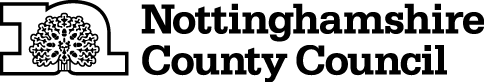 TEMPORARY CLOSURE OF BRIDLEWAYTHE NOTTINGHAMSHIRE COUNTY COUNCIL (LINDHURST BRIDLEWAY NO.2)  (TEMPORARY PROHIBITION) CONTINUATION ORDER 2019NOTICE IS HEREBY GIVEN that the Nottinghamshire County Council HAS MADE an ORDER, under Sections 14 and 15(8) of the Road Traffic Regulation Act 1984, the effect of which will be: 	To continue the effects of THE NOTTINGHAMSHIRE COUNTY COUNCIL (LINDHURST BRIDLEWAY NO.2) (TEMPORARY PROHIBITION) NOTICE 2019.  	That Notice came into force on 16th April 2019.  The effects are that:-No person shall:-  (delete as necessary to match path status)proceed on foot,cause any pedal cycle to proceed,cause any horse to proceed,cause any animal to proceed 	in the following length of bridleway at Lindhurst in the District of Newark and Sherwood:	LINDHURST BRIDLEWAY NO.2, between its junction with Lindhurst Bridleway No.3 at SK 5630 5670 and its junction with Lindhurst Bridleway No.1 at SK 5714 5713.IT IS INTENDED that the prohibition respecting the above highway or highways will apply as follows:-To 15th October 2019 inclusive.AND NOTICE IS HEREBY FURTHER GIVEN that during the period of restriction the alternative route will be via Lindhurst Bridleway No.3, Lindhurst Bridleway No.4 and Lindhurst Bridleway No.1 and vice versa.The Continuation Order will come into force on 7th May 2019 and any prohibition contained in the continued Order shall apply on that day and on any subsequent day or days when it shall be necessary for the prohibition to apply to enable works to be carried out and the Order shall continue in full force until the works it is proposed to carry out are completed The duration of this Order may be extended with the approval of the relevant Secretary of State.The prohibition is required due to the dangerous condition of a boardwalk bridge and to enable repairs to be made to it. THIS NOTICE IS DATED THIS 1ST DAY OF MAY 2019Corporate Director of PlaceNottinghamshire County CouncilCounty HallWest Bridgford, Nottingham, NG2 7QPFor more information contact the Rights of Way office on 0115 977 5680